                                                            Escola Municipal de Educação Básica Augustinho Marcon                                                            Catanduvas(SC), setembro de 2020.                                                            Diretora: Tatiana M. B. Menegat.                                                                                                                                                                                   Assessora Técnica-Pedagógica: Maristela Apª. B. Baraúna                                                            Assessora Técnica-Administrativa: Margarete P. Dutra.                                                                                                                                               Professora: Gabriela Abatti,                                                            1º ano        AULA 03 - SEQUÊNCIA DIDÁTICA – EDUCAÇÃO FÍSICA 21 DE SETEMBRO A 25 DE SETEMBRONOME DA ATIVIDADE: PEGA BOLINHA COM O BALDEA CRIANÇA DEVERÁ SEGURAR UM BALDE, UMA OUTRA PESSOA DEVERÁ FICAR A UNS 2 METROS DE DISTÂNCIA DA CRIANÇA COM ALGUMAS BOLINHAS, AS BOLINHAS DEVERÃO SER LANÇADAS PARA CIMA EM DIFERENTES DIREÇÕES E A CRIANÇA DEVERÁ SE DESLOCAR COM O BALDE EM MÃOS E TENTAR PEGÁ-LAS COM O BALDE. IRÁ UM VÍDEO NO GRUPO DO WHATSAPP EXPLICANDO E DEMONSTRANDO A ATIVIDADE.DURAÇÃO: 30 MINUTOS.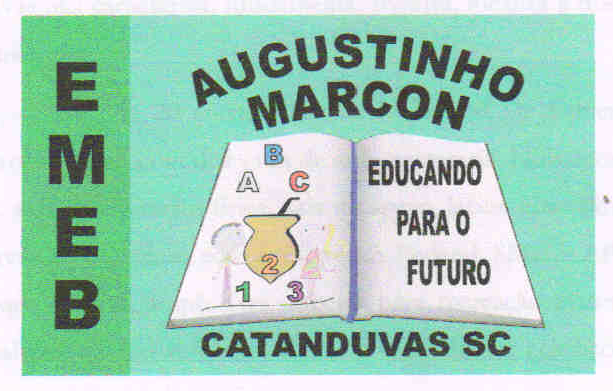 